§11017.  Repossession activity1.  Right to take possession after default.  Except in the case of a residential real estate property preservation provider, a debt collector acting on behalf of a creditor may take possession of collateral only if possession can be taken without entry into a dwelling, unless that entry has been authorized after default and without the use of force or other breach of the peace.[PL 2013, c. 521, Pt. E, §3 (AMD).]2.  Return of private property.  Except in the case of a residential real estate property preservation provider, a debt collector shall inventory any unsecured property taken with repossessed collateral and immediately notify the consumer that the property will be made available in a manner convenient to the consumer.[PL 2013, c. 521, Pt. E, §3 (AMD).]3.  Special treatment for necessary medical device or equipment in a repossessed vehicle.  A consumer who has unsecured property taken when a vehicle is repossessed pursuant to Title 29‑A, section 665, subsection 6 may have that property returned by complying with this subsection.The consumer shall notify the debt collector that:A.  Unsecured property was taken with a repossessed vehicle;  [PL 2009, c. 45, §2 (NEW).]B.  The unsecured property includes a medical device or equipment necessary for health or welfare; and  [PL 2009, c. 45, §2 (NEW).]C.  The consumer does not have practicable means to retrieve the medical device or equipment.  [PL 2009, c. 45, §2 (NEW).]If the consumer makes a reasonable request for the return of the medical device or equipment, the debt collector shall arrange to have the medical equipment or device promptly returned to the consumer.  If the debt collector incurs expenses in actually returning the medical device or equipment to the consumer, those reasonable expenses are considered a reasonable charge incurred in realizing on a security interest in personal property, pursuant to Title 9‑A, section 3‑402, subsection 1, paragraph B, which may be added to the consumer's indebtedness.[PL 2009, c. 45, §2 (NEW).]4.  Residential real estate property preservation.  A residential real estate property preservation provider may enter into a dwelling only if authorized by the terms of a note, contract or mortgage.  The provider may not use force or effect a breach of the peace against any person.  The provider shall inventory any unsecured items removed from the dwelling and immediately notify the appropriate consumer that the unsecured items will be made available in a manner convenient to the consumer.  The provider shall make a permanent record of all steps taken to preserve and secure the dwelling and shall make that record and the inventory of removed unsecured items available to the consumer upon written request.[PL 2013, c. 521, Pt. E, §4 (NEW).]SECTION HISTORYPL 1993, c. 126, §3 (NEW). PL 2009, c. 45, §2 (AMD). PL 2013, c. 521, Pt. E, §§3, 4 (AMD). The State of Maine claims a copyright in its codified statutes. If you intend to republish this material, we require that you include the following disclaimer in your publication:All copyrights and other rights to statutory text are reserved by the State of Maine. The text included in this publication reflects changes made through the First Regular and Frist Special Session of the 131st Maine Legislature and is current through November 1, 2023
                    . The text is subject to change without notice. It is a version that has not been officially certified by the Secretary of State. Refer to the Maine Revised Statutes Annotated and supplements for certified text.
                The Office of the Revisor of Statutes also requests that you send us one copy of any statutory publication you may produce. Our goal is not to restrict publishing activity, but to keep track of who is publishing what, to identify any needless duplication and to preserve the State's copyright rights.PLEASE NOTE: The Revisor's Office cannot perform research for or provide legal advice or interpretation of Maine law to the public. If you need legal assistance, please contact a qualified attorney.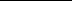 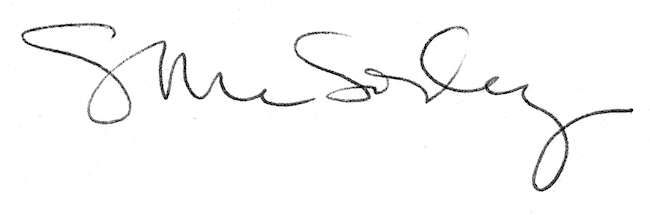 